Request Reference: 16171540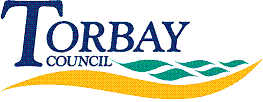 Date received: 22 February 2017Date response sent: 20 March 2017I am writing to make an open government request for all the information to which I am entitled under the Freedom of Information Act. In order to assist you with this request, I am outlining my query as specifically as possible. If however this request is too wide or too unclear, I would be grateful if you could contact me as I understand that under the act, you are required to advise and assist requesters1.	Do you currently charge for green waste collections? 	No we do not charge for green waste collections. However the Council’s contractor for Waste, TOR2, does offer a collection service, details of which can be found at: www.torbay.gov.uk/garden-waste  If Yes, can you please provide the following information2.	Have you applied increases to such charges in the last 24 months and if soWhat is the current charge?How much did you increase the charge(s) by?What % impact did this have on subscribers to the service?	N/A